82nd LCA Discussion ForumAddressing the issue of plastic pollution: 
status quo and the way forward4 November 2022, ETH Zentrum campus, Room XYZ and onlineWe cordially invite you to the 82nd Discussion Forum on Life Cycle Assessment
The official language of this event is EnglishDue to its versatility and durability, plastic can be used for a plethora of purposes and the production and use of plastic products has been rising sharply since the middle of the last century. Unfortunately, not all of this plastic is managed appropriately at its end-of-life and ends up as non-degradable waste in the environment. The motives for this inefficient disposal of plastic polymers are multiple, but include mismanaged municipal solid waste and littering, but also weathering into tiny plastic fragments (e.g., tire abrasion or plastic particles washed through WWTPs). This has become an environmental issue concerning both our ecosystems and potentially also human health. The field of life cycle assessment has only relatively recently begun to approach the issue of plastic waste, both in terms of required life cycle inventories and appropriate life cycle impact assessment models. Since 2017, when the Medellin Declaration urged the LCA community to address the impacts of plastic pollution, a dynamic research field with a large number of different research institutions involved globally has emerged. Large progress is being made in the development of impact assessment methods and approaches for inventory coverage in order to quantify and implement this aspect of plastic in the assessments.This discussion forum will provide an overview of the current developments in the inclusion of plastic waste into life cycle assessment and give opportunities to discuss how to address these issues in a consistent way.We look forward to meeting you in ZürichProf. Dr. Francesca Verones
Norwegian University of Science and Technology (NTNU)Marthe Alnes HøibergNorwegian University of Science and Technology (NTNU)Ass.Prof. Anne-Marie BoulayCIRAIG, CanadaAss.Prof. Ian Vázquez-RówePUCP, PeruProgramme (*=online presentation)Practical informationRegistration open until xxxxPlease use the following link: https://ethzurich.eventsair.com/lca-2022/df82/Site/RegisterTo register you need to create a profile, which is done in very few steps and is self-explanatory. In case you are not able to pay by credit card, please send an e-mail to: 	
lcaforum@ethz.ch with a short notice that you want to receive an invoice instead. Please provide the full invoice address as well as the chosen fee type.For all questions regarding the registration process, please do not hesitate to contact:	
lcaforum@ethz.chCovid-19To be adjusted ...LunchLunch will be served close to the location. A vegetarian meal option is always on offer.LocationThe DF will take place in the room XYZ, at Campus ETH Zentrum, ETH Zurich, Rämistrasse 101, 8092 Zurich (see map below). From the main train station, cross the river Limmat and use the "Polybahn" cable car.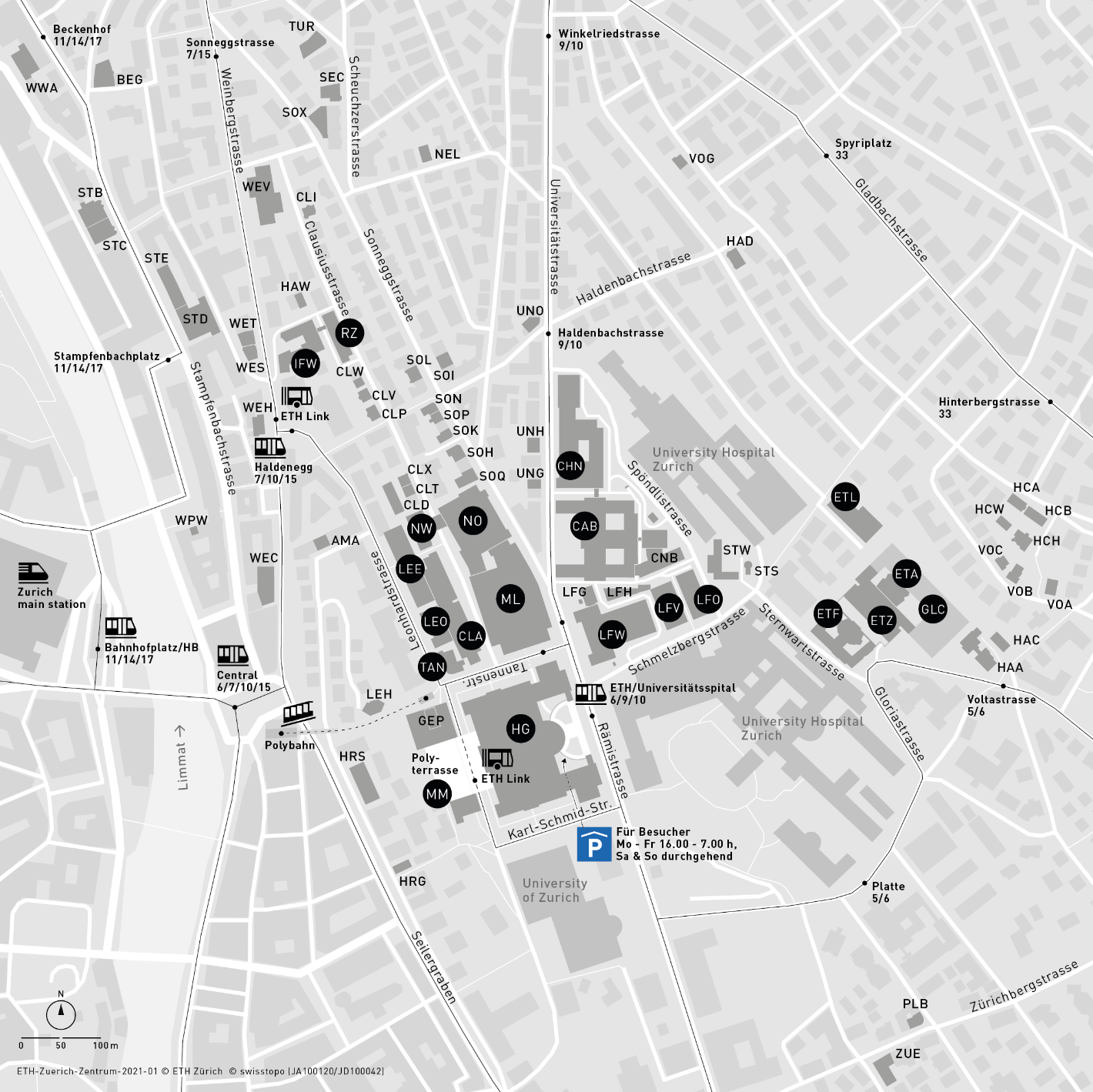 For further information, please contact Barbara Dold: lcaforum@ethz.ch TimeSpeaker [Chair]08:15Registration0108:45A framework for addressing marine plastic pollution in LCAFrancesca Verones, NTNU0209:00Keynote: Addressing plastic pollution with a life cycle approach: an international perspectiveLlorenc Mila I Canals, UNEPARelease of plastic waste into environmental compartmentsRelease of plastic waste into environmental compartments0309:25How to consider plastic leakage as a guiding principle for packaging ecodesign?Anna Kounina, Quantis0409:45Microplastic fibres from textiles: emission routes, transport and environmental fate processesAndy Booth, Sintef0510:05A methodology to account for plastic emissions and associated impacts from seafood supply chains. Application to French case studiesPhilippe Loubet, U Bordeaux*0610:25PLASTEAX, a model and data repository for plastic end-of-lifeJulien Boucher10:45Discussion11:00Coffee breakBFate: Transport, degradation, fragmentation and sinks of plastic litter in the environmentFate: Transport, degradation, fragmentation and sinks of plastic litter in the environment0711:30Modeling of the fate of microplastics in the marine environmentCarla Hajjar*, CIRAIG0811:50LCA modelling of biodegradable plastic products in soil and sea environments – what data and fate information do we have vs what we need?Cecilia Askham, NORSUS0912:10Nano- and microplastics policy: regulations and considerations for responsible and sustainable plastics use and developmentDenise Mitrano, ETH12:30Discussion12:45LunchCShort presentationsShort presentations1013:45Short presentations (7-10 min each, depending on submissions)DExposure and EffectsExposure and Effects1114:15Accounting for impacts of macroplastic debris in Life Cycle AssessmentsMarthe Høiberg*, NTNU1214:35New characterization factors for microplastic emissions of 9 polymers in the marine environmentElena Corella-Puertas*, CIRAIG1314:55Development of an effect factor for marine plastics’ impact on marine carbon sequestrationFei Song*, NTNU15:15Coffee break1415:45Characterization of human exposure and health effect of microplastic and their encapsulated chemicalsOlivier Jolliet*, DTU1516:05Learnings from Case study applications integrating microplastics impacts in LCA, from the UN SUPP ReportAnne-Marie Boulay*, CIRAIG1616:25The connection between waste dissipation and resource depletion from an LCIA perspectiveDiana Ita*, PUCP16:45DiscussionESynthesis and ConclusionSynthesis and Conclusion1717:00Synthesis and conclusions of the dayAnne-Marie Boulay/Francesca Verones17:15End of 82th LCA Forum